ЧЕРКАСЬКА МІСЬКА РАДА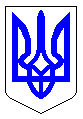 ЧЕРКАСЬКА МІСЬКА РАДАВИКОНАВЧИЙ КОМІТЕТРІШЕННЯВід 13.09.2018 № 755Про внесення змін (доповнень) до рішення виконавчого комітету Черкаської міської радивід 07.11.2011 № 1680 «Про затвердженнярегламенту виконавчого комітетуЧеркаської міської ради»Керуючись ст. 53 Закону України «Про місцеве самоврядування в Україні», з метою упорядкування визначення строків виконання документів, виконавчий комітет  Черкаської міської ради ВИРІШИВ:       1.   Внести зміни (доповнення) до рішення виконавчого комітету Черкаської міської ради від 07.11.2011 № 1680 «Про затвердження регламенту виконавчого комітету Черкаської міської ради», саме: в розділі Х «Відповідальність та  контроль за виконанням документів» підпункт  10.10.  доповнити абзацом наступного змісту:«Запити правоохоронних органів розглядаються у строки, встановлені актами чинного законодавства. У випадку відсутності законодавчо визначеного строку розгляду вищезазначених запитів, їх розгляд може здійснюватися у строки, зазначені у цих запитах, але не пізніше, як за 30 календарних днів з дня його надходження. Якщо у запиті є посилання на номер кримінального провадження, внесеного до Єдиного реєстру досудових розслідувань, строк розгляду запиту не може перевищувати 15 календарних днів з дати його надходження».Контроль за виконанням рішення покласти на директора департаменту організаційного забезпечення Маліщук Л.М.			Міський голова                                                                             А.В. Бондаренко